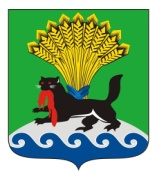 РОССИЙСКАЯ ФЕДЕРАЦИЯИРКУТСКАЯ ОБЛАСТЬИРКУТСКОЕ РАЙОННОЕ МУНИЦИПАЛЬНОЕ ОБРАЗОВАНИЕАДМИНИСТРАЦИЯПОСТАНОВЛЕНИЕот «_14___» __04________2022___г.			                                    № ____209Об утверждении места, даты и времени проведения конференции для активистов социально ориентированных некоммерческих организаций в 2022 году	В целях повышения роли социально ориентированных некоммерческих организаций Иркутского районного муниципального образования в общественной жизни района, согласно п. 19.1 ч. 1 ст. 15. Федерального  закона   от 06.10.2003 № 131-ФЗ «Об общих принципах организации местного самоуправления в Российской Федерации», эффективной реализации подпрограммы «Поддержка социально ориентированных некоммерческих организаций в Иркутском районном муниципальном образовании» на 2018-2024 годы муниципальной программы Иркутского районного муниципального образования «Развитие институтов гражданского общества в Иркутском районном муниципальном образовании» на 2018-2024 годы, утвержденной постановлением администрации Иркутского районного муниципального образования от 01.12.2017 № 565 «Об утверждении муниципальной программы Иркутского районного муниципального образования «Развитие институтов гражданского общества в Иркутском районном муниципальном образовании» на 2018-2024 годы», порядком проведения конференции для активистов социально ориентированных некоммерческих организаций на 2018-2023 годы, утвержденным постановлением администрации Иркутского районного муниципального образования от 13.09.2018 № 422,  руководствуясь указом Губернатора Иркутской области  от 12.10.2020 № 279-уг «О режиме функционирования повышенной готовности для территориальной подсистемы Иркутской области единой государственной системы предупреждения и ликвидации чрезвычайных ситуаций»,  ст. 39, 45, 54 Устава Иркутского районного муниципального образования, администрация Иркутского районного муниципального образованияПОСТАНОВЛЯЕТ:	1.  Утвердить место, дату и время проведения конференции для активистов социально ориентированных некоммерческих организаций в 2022 году (далее - Конференция), в муниципальном учреждении «Социально-культурный спортивный комплекс» Оекского муниципального образования по адресу: с. Оек, ул. Кирова, д. 91 «д», 20.05.2022 в 11:00.2. Отделу по связям с общественностью комитета по социальной политике администрации Иркутского районного муниципального образования провести Конференцию с учетом действующих санитарно- эпидемиологических требований.3. Управлению   учета   и   исполнения    сметы  администрации  Иркутского районного муниципального образования обеспечить финансирование расходов на проведение Конференции в 2022 году за счет средств районного бюджета.	4. Опубликовать настоящее постановление в газете «Ангарские огни» и разместить в информационно-коммуникационной сети «Интернет» на официальном сайте Иркутского районного муниципального образования www.irkraion.ru.  	5. Контроль исполнения настоящего постановления возложить на заместителя Мэра – председателя комитета по социальной политике.Мэр района                                                                                               Л.П. ФроловЛИСТ СОГЛАСОВАНИЯк проекту постановленияОб утверждении места, даты и времени проведения конференции для активистов социально ориентированных некоммерческих организаций в 2022 годуНачальник отделапо связям с общественностью«__»_________ 2022 г.                                                                    Л.В. МедведеваСПИСОК РАССЫЛКИ:Отдел по связям с общ– 1 экз.Управление учета и исполнения сметы – 1экз. Газета «Ангарские огни» – 1 экз.ПОДГОТОВИЛ:Главный специалист отдела 	по связям с общественностью                                                                     ВИЗА СОГЛАСОВАНИЯ:Первый заместитель Мэра района  «__»_________ 2022 г.Заместитель Мэра – председатель комитета по социальной политике«__»____________2022 г. Руководитель аппарата – начальник организационно -                                контрольного управления «__»___________2022 г.Председатель Комитета по финансам«___»___________2022 г.Начальник отдела управления учета и исполнения сметы –главный бухгалтер«___»_________2022 г.Начальник правового управления«__»_________ 2022 г.    Е.Н. Королева           И.В. Жук Е.В. Михайлова     С.В. Базикова       А.В. Зайкова       Т.В. Юркова Д.М. Остапенко